  БАШКОРТОСТАН  РЕСПУБЛИКАҺЫ                                         РЕСПУБЛИКА БАШКОРТОСТАН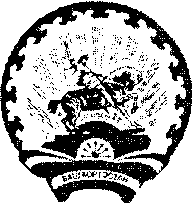          СТӘРЛЕБАШ РАЙОНЫ                                                                                 СОВЕТ    МУНИЦИПАЛЬ РАЙОНЫНЫҢ                                                          СЕЛЬСКОГО ПОСЕЛЕНИЯАЛЛАҒЫУАТ АУЫЛ СОВЕТЫ                                                           АЛЛАГУВАТСКИЙ СЕЛЬСОВЕТ   АУЫЛ БИЛӘМӘҺЕ ХӘКИМИӘТЕ                                       МУНИЦИПАЛЬНОГО РАЙОНА                                                                                         СТЕРЛИБАШЕВСКИЙ РАЙОНКАРАР				  	                       РЕШЕНИЕ22 декабрь  2022 йыл                                                     22 декабря  2022 год№ 98-1«О БЮДЖЕТЕ  СЕЛЬСКОГО ПОСЕЛЕНИЯ  АЛЛАГУВАТСКИЙ СЕЛЬСОВЕТ  МУНИЦИПАЛЬНОГО РАЙОНА СТЕРЛИБАШЕВСКИЙ РАЙОН РЕСПУБЛИКИ БАШКОРТОСТАН НА 2023 ГОД И НА ПЛАНОВЫЙ ПЕРИОД 2024 И  2025 ГОДОВ»Совет сельского поселения Аллагуватский сельсовет  муниципального района Стерлибашевский район Республики Башкортостан РЕШИЛ:1. Утвердить основные характеристики бюджета сельского поселения Аллагуватский сельсовет муниципального района Стерлибашевский район Республики Башкортостан (далее - бюджет сельского поселения) на 2023 год: -прогнозируемый общий объем доходов бюджета сельского поселения  в сумме 2 619 289,00 рублей;-общий объем расходов бюджета сельского поселения в сумме 2 619 289,00 тыс. рублей;-дефицит бюджета  сельского поселения  в сумме 0 тыс. рублей 2. Утвердить основные характеристики бюджета сельского поселения на плановый период 2024 и 2025 годов:-прогнозируемый общий объем доходов бюджета сельского поселения  на 2024 год в сумме  1 933 935,00 рублей и на 2025 год в сумме 1 992 975,00 рублей;-общий объем расходов бюджета сельского поселения  на 2024 год в сумме 1 933 935,00 рублей, в том числе условно утвержденные расходы в сумме 45 200,00 рублей и на 2025 год в сумме 1 992 975,00 рублей, в том числе условно утвержденные расходы в сумме 90 900,00 рублей;-дефицит бюджета сельского поселения  на 2024 год в сумме 0 тыс. рублей и на 2025 год в сумме 0 тыс. рублей.3. Установить, что при зачислении в бюджет сельского поселения безвозмездных поступлений в виде добровольных взносов (пожертвований) юридических и физических лиц для казенного учреждения, находящегося в ведении соответствующего главного распорядителя средств бюджета сельского поселения, на сумму указанных поступлений увеличиваются бюджетные ассигнования соответствующему главному распорядителю средств бюджета сельского поселения для последующего доведения в установленном порядке до указанного казенного учреждения лимитов бюджетных обязательств для осуществления расходов, соответствующих целям, на достижение которых предоставлены добровольные взносы (пожертвования).4. Установить поступления доходов в бюджет сельского поселения:-на 2023 год и на плановый период 2024 и 2025 годов согласно приложению № 1 к настоящему Решению.5.Казначейское обслуживание казначейских счетов, открытых Администрацией сельского поселения Аллагуватский сельсовет муниципального района Стерлибашевский район Республики Башкортостан, осуществляется Управлением Федерального казначейства по Республике Башкортостан  в порядке, установленном бюджетным законодательством Российской Федерации.6. Утвердить в пределах общего объема расходов бюджета сельского поселения, установленного пунктом 1 и 2 настоящего Решения, распределение бюджетных ассигнований бюджета сельского поселения:1)по разделам, подразделам, целевым статьям (муниципальным программам сельского поселения  и непрограммным  направлениям деятельности), группам видов расходов  классификации расходов бюджета:- на 2023 год и на плановый период 2024 и 2025 годов согласно приложению № 2 к настоящему Решению;2) по целевым статьям (муниципальным программам сельского поселения  и непрограммным направлениям деятельности), группам видов расходов классификации расходов бюджетов:-на 2023 год и на плановый период 2024 и 2025 годов согласно приложению №3 к настоящему Решению;8. Утвердить ведомственную структуру расходов бюджета сельского поселения:-на 2023 год и на плановый период 2024 и 2025 годов согласно приложению №4 к настоящему Решению.Установить, что в бюджете сельского поселения на 2023 год и на плановый период 2024 и 2025 годов бюджетные ассигнования на исполнение публичных нормативных обязательств не предусмотрены.9. Установить, что субсидии в 2023-2025 годах из бюджета сельского поселения предоставляются администрацией сельского поселения на безвозмездной и безвозвратной основе в пределах предусмотренных им  ассигнований по соответствующим кодам бюджетной классификации:1) юридическим лицам (за исключением субсидий муниципальным учреждениям, а также субсидий, указанных в пункте 6 и 7 статьи 78 Бюджетного кодекса Российской Федерации), индивидуальным предпринимателям, а также физическим лицам - производителям товаров, работ, услуг в целях возмещения недополученных доходов и (или) финансового обеспечения (возмещения) затрат в связи с производством (реализацией) товаров (за исключением подакцизных товаров, кроме автомобилей легковых и мотоциклов, винодельческих продуктов ,произведенных и выращенного на территории Российской Федерации винограда) выполнением работ, оказанием услуг;2) иным некоммерческим организациям, не являющимися муниципальными учреждениями.10. Субсидии лицам, указанным в подпункте 1 пункта 9 предоставляются:1) сельскохозяйственным товаропроизводителям, крестьянским (фермерским) хозяйствам, организациям агропромышленного комплекса независимо от их организационно–правовой формы, организациям потребительской кооперации, организациям, осуществляющим производство сельскохозяйственной продукции, ее переработку и реализацию, сельскохозяйственным потребительским кооперативам, гражданам, ведущим личное подсобное хозяйство;2) организациям, учрежденным органами местного самоуправления сельского поселения, имеющим организационно-правовую форму в виде муниципального унитарного предприятия, в целях возмещения затрат на содержание муниципального имущества сельского поселения;3) субъектам малого и среднего предпринимательства и организациям инфраструктуры, реализующим проекты по вопросам поддержки и развития субъектов малого и среднего предпринимательства на территории сельского поселения;4) общественным объединениям, реализующим общественно полезные (значимые) программы (мероприятия) в сфере культуры и искусства, социальной защиты населения, национальных, муниципально-конфессиональных и общественно-политических отношений, а также ведущим многоплановую и систематическую работу по упрочнению общественно-политического, межнационального и межконфессионального согласия в сельском поселении ;5) социально ориентированным некоммерческим организациям;11. Субсидии в случаях, предусмотренных пунктом 10 предоставляются администрацией сельского поселения в соответствии с нормативными правовыми актами сельского поселения, определяющими категории и (или) критерии отбора получателей субсидий, цели, условия и порядок предоставления субсидий, порядок возврата субсидий в случае нарушения условий, установленных при их предоставлении, порядок возврата в текущем финансовом году остатков субсидий, не использованных в отчетном финансовом году, в случаях, предусмотренных соглашениями (договорами) о предоставлении субсидий; положения об обязательной проверке главным распорядителем средств бюджета сельского поселения, предоставляющим субсидию, и органом муниципального финансового контроля соблюдения условий, целей и порядка предоставления субсидий их получателями.12. Установить, что решения и иные муниципальные  правовые акты сельского поселения, предусматривающие принятие новых видов расходных обязательств или увеличение бюджетных ассигнований на исполнение существующих видов расходных обязательств сверх утвержденных в бюджете сельского поселения  на 2023 год и на плановый период 2024 и 2025 годов, а также сокращающие его доходную базу, подлежат исполнению при изыскании дополнительных источников доходов бюджета сельского поселения и (или) сокращении бюджетных ассигнований по конкретным статьям расходов бюджета сельского поселения  при условии внесения соответствующих изменений в настоящее решение.Проекты решений и иных нормативных правовых актов сельского поселения, требующие введения новых видов расходных обязательств или увеличения бюджетных ассигнований по существующим видам расходных обязательств сверх утвержденных в бюджете сельского поселения на 2023 год и на плановый период 2024 и 2025 годов либо сокращающие его доходную базу, вносятся только при одновременном внесении предложений о дополнительных источниках доходов бюджета сельского поселения и (или) сокращении бюджетных ассигнований по конкретным статьям расходов бюджета сельского поселения.13. Администрация сельского поселения Аллагуватский сельсовет муниципального района Стерлибашевский район Республики Башкортостан не вправе принимать решения, приводящие к увеличению в 2023-2025 годах численности муниципальных служащих.14. Установить, что финансирование расходов бюджета сельского поселения осуществляется в пределах фактически поступивших доходов.15. Установить, что заключение договоров, исполнение которых осуществляется за счет средств бюджета сельского поселения и оплата получателями бюджетных средств обязательств по ним, производятся в пределах доведенных им по кодам классификации расходов бюджетов лимитов бюджетных обязательств, и с учетом принятых и неисполненных обязательств.Принятые получателями бюджетных средств обязательства, вытекающие из договоров, исполнение которых осуществляется за счет средств бюджета сельского поселения, сверх утвержденных им лимитов бюджетных обязательств, не подлежат оплате за счет средств бюджета сельского поселения.Обращение взыскания на средства бюджета муниципального района осуществляется на основании исполнительных листов, судебных приказов в порядке, установленном законодательством.16. Совету сельского поселения Аллагуватский сельсовет муниципального района Стерлибашевский район Республики Башкортостан установить контроль за исполнением бюджета сельского поселения, полным поступлением платежей и налогов в бюджет, целевым и эффективным использованием бюджетных средств.17. Администрации сельского поселения Аллагуватский сельсовет муниципального района Стерлибашевский район Республики Башкортостан установить контроль исполнения бюджета сельского поселения, за полным поступлением доходов в бюджет, целевым и эффективным использованием бюджетных средств.18. Установить в соответствии с пунктом 3 статьи 217 Бюджетного кодекса Российской Федерации следующие основания для внесения в ходе исполнения настоящего решения изменений в показатели сводной бюджетной росписи бюджета сельского поселения, связанные с особенностями исполнения бюджета сельского поселения и (или) перераспределения бюджетных ассигнований между главными распорядителями средств бюджета сельского поселения:- поступление из бюджета муниципального района Стерлибашевский район  Республики Башкортостан средств в виде дотаций, субсидий, субвенций, иных межбюджетных трансфертов и прочих безвозмездных поступлений;- использование образованной в ходе исполнения бюджета сельского поселения  экономии по отдельным разделам, подразделам, целевым статьям, группам видов расходов  классификации  расходов  бюджетов;- принятие Администрацией сельского поселения Аллагуватский сельсовет  муниципального района Стерлибашевский район решений об утверждении программ сельского поселения и о внесении изменений в программы;- использование остатков средств бюджета сельского поселения на 1 января 2023 года.19. Данное решение вступает в силу с 1 января 2023 года и подлежит опубликованию (обнародованию) в установленном порядке.20. Контроль исполнения настоящего решения возложить на комиссию Совета по бюджету, налогам, вопросам муниципальной собственности и социально-гуманитарным вопросам.Глава сельского поселенияАллагуватский сельсовет                                                 А.Г. КулсаринаПриложение № 1
к решению  Совета  сельского поселения Аллагуватский сельсовет муниципального района
Стерлибашевский  район Республики Башкортостан
от « 22» декабря  2022 г. № 98-1   Приложение № 1
к решению  Совета  сельского поселения Аллагуватский сельсовет муниципального района
Стерлибашевский  район Республики Башкортостан
от « 22» декабря  2022 г. № 98-1   Приложение № 1
к решению  Совета  сельского поселения Аллагуватский сельсовет муниципального района
Стерлибашевский  район Республики Башкортостан
от « 22» декабря  2022 г. № 98-1   Приложение № 1
к решению  Совета  сельского поселения Аллагуватский сельсовет муниципального района
Стерлибашевский  район Республики Башкортостан
от « 22» декабря  2022 г. № 98-1   Поступления доходов  в бюджет  сельского поселения Аллагуватский сельсовет муниципального района
Стерлибашевский район Республики Башкортостан на 2023 год и на плановый период 2024 и 2025 годов(рублях)Поступления доходов  в бюджет  сельского поселения Аллагуватский сельсовет муниципального района
Стерлибашевский район Республики Башкортостан на 2023 год и на плановый период 2024 и 2025 годов(рублях)Поступления доходов  в бюджет  сельского поселения Аллагуватский сельсовет муниципального района
Стерлибашевский район Республики Башкортостан на 2023 год и на плановый период 2024 и 2025 годов(рублях)Поступления доходов  в бюджет  сельского поселения Аллагуватский сельсовет муниципального района
Стерлибашевский район Республики Башкортостан на 2023 год и на плановый период 2024 и 2025 годов(рублях)Поступления доходов  в бюджет  сельского поселения Аллагуватский сельсовет муниципального района
Стерлибашевский район Республики Башкортостан на 2023 год и на плановый период 2024 и 2025 годов(рублях)Поступления доходов  в бюджет  сельского поселения Аллагуватский сельсовет муниципального района
Стерлибашевский район Республики Башкортостан на 2023 год и на плановый период 2024 и 2025 годов(рублях)Поступления доходов  в бюджет  сельского поселения Аллагуватский сельсовет муниципального района
Стерлибашевский район Республики Башкортостан на 2023 год и на плановый период 2024 и 2025 годов(рублях)Код вида, подвида доходов бюджетаКод вида, подвида доходов бюджетаКод вида, подвида доходов бюджетаНаименованиеНаименованиеСуммаСуммаСуммаСумма1112234552023г.2024г.2025г.2025г.ВСЕГОВСЕГО2 619 289,001 933 935,001 992 975,001 992 975,001 00 00000 00 0000 0001 00 00000 00 0000 0001 00 00000 00 0000 000НАЛОГОВЫЕ И НЕНАЛОГОВЫЕ ДОХОДЫНАЛОГОВЫЕ И НЕНАЛОГОВЫЕ ДОХОДЫ363 139,00419 000,00474 600,00474 600,001 01 00000 00 0000 0001 01 00000 00 0000 0001 01 00000 00 0000 000НАЛОГИ НА ПРИБЫЛЬ, ДОХОДЫНАЛОГИ НА ПРИБЫЛЬ, ДОХОДЫ363 139,00419 000,00474 600,00474 600,001 01 02000 01 0000 1101 01 02000 01 0000 1101 01 02000 01 0000 110Налог на доходы физических лицНалог на доходы физических лиц14 269,0014 300,0014 500,0014 500,001 01 02010 01 0000 1101 01 02010 01 0000 1101 01 02010 01 0000 110Налог на доходы физических лиц с доходов, источником которых является налоговый агент, за исключением доходов, в отношении которых исчисление и уплата налога осуществляются в соответствии со статьями 227, 227.1 и 228 Налогового кодекса Российской ФедерацииНалог на доходы физических лиц с доходов, источником которых является налоговый агент, за исключением доходов, в отношении которых исчисление и уплата налога осуществляются в соответствии со статьями 227, 227.1 и 228 Налогового кодекса Российской Федерации14 269,0014 300,0014 500,0014 500,001 01 02020 01 0000 1101 01 02020 01 0000 1101 01 02020 01 0000 110Налог на доходы физических лиц с доходов, полученных от осуществления деятельности физическими лицами, зарегистрированными в качестве индивидуальных предпринимателей, нотариусов, занимающихся частной практикой, адвокатов, учредивших адвокатские кабинеты, и других лиц, занимающихся частной практикой в соответствии со статьей 227 Налогового кодекса Российской ФедерацииНалог на доходы физических лиц с доходов, полученных от осуществления деятельности физическими лицами, зарегистрированными в качестве индивидуальных предпринимателей, нотариусов, занимающихся частной практикой, адвокатов, учредивших адвокатские кабинеты, и других лиц, занимающихся частной практикой в соответствии со статьей 227 Налогового кодекса Российской Федерации0,000,000,000,001 01 02030 01 0000 1101 01 02030 01 0000 1101 01 02030 01 0000 110Налог на доходы физических лиц с доходов, полученных физическими лицами в соответствии со статьей 228 Налогового Кодекса Российской ФедерацииНалог на доходы физических лиц с доходов, полученных физическими лицами в соответствии со статьей 228 Налогового Кодекса Российской Федерации0,000,000,000,001 01 02040 01 0000 1101 01 02040 01 0000 1101 01 02040 01 0000 110Налог на доходы физических лиц в виде фиксированных авансовых платежей с доходов, полученных физическими лицами, являющимися иностранными гражданами, осуществляющими трудовую деятельность по найму у физических лиц на основании патента в соответствии со статьей 227.1 Налогового кодекса Российской ФедерацииНалог на доходы физических лиц в виде фиксированных авансовых платежей с доходов, полученных физическими лицами, являющимися иностранными гражданами, осуществляющими трудовую деятельность по найму у физических лиц на основании патента в соответствии со статьей 227.1 Налогового кодекса Российской Федерации0,000,000,000,001 05 00000 00 0000 0001 05 00000 00 0000 0001 05 00000 00 0000 000НАЛОГИ  НА СОВОКУПНЫЙ ДОХОДНАЛОГИ  НА СОВОКУПНЫЙ ДОХОД0,009 300,0017 900,0017 900,001 05 03000 01 0000 1101 05 03000 01 0000 1101 05 03000 01 0000 110Единый сельскохозяйственный налогЕдиный сельскохозяйственный налог0,009 300,0017 900,0017 900,001 05 03010 01 0000 1101 05 03010 01 0000 1101 05 03010 01 0000 110Единый сельскохозяйственный налогЕдиный сельскохозяйственный налог0,009 300,0017 900,0017 900,001 05 03020 01 0000 1101 05 03020 01 0000 1101 05 03020 01 0000 110Единый сельскохозяйственный налог (за налоговые периоды, истекшие до 1 января 2011 года)Единый сельскохозяйственный налог (за налоговые периоды, истекшие до 1 января 2011 года)0,009 300,0017 900,0017 900,001 06 00000 00 0000 0001 06 00000 00 0000 0001 06 00000 00 0000 000НАЛОГИ НА ИМУЩЕСТВОНАЛОГИ НА ИМУЩЕСТВО345 870,00347 200,00348 300,00348 300,001 06 01000 00 0000 1101 06 01000 00 0000 1101 06 01000 00 0000 110Налоги на имущество физических лицНалоги на имущество физических лиц20 000,0020 100,0020 200,0020 200,001 06 01030 10 0000 1101 06 01030 10 0000 1101 06 01030 10 0000 110Налог на имущество физических лиц, взимаемый по ставкам, применяемым к объектам налогообложения, расположенным в границах поселенийНалог на имущество физических лиц, взимаемый по ставкам, применяемым к объектам налогообложения, расположенным в границах поселений20 000,0020 100,0020 200,0020 200,001 06 06000 00 0000 1101 06 06000 00 0000 1101 06 06000 00 0000 110Земельный налогЗемельный налог325 870,00327 100,00328 100,00328 100,001 06 06030 00 0000 1101 06 06030 00 0000 1101 06 06030 00 0000 110Земельный налог, с организацийЗемельный налог, с организаций36 100,0036 100,0036 100,0036 100,001 06 06033 10 0000 1101 06 06033 10 0000 1101 06 06033 10 0000 110Земельный налог с организаций, обладающих земельным участком, расположенным в границах сельских поселенийЗемельный налог с организаций, обладающих земельным участком, расположенным в границах сельских поселений36 100,0036 100,0036 100,0036 100,001 06 06040 00 0000 110 1 06 06040 00 0000 110 1 06 06040 00 0000 110 Земельный налог, с физических лицЗемельный налог, с физических лиц289 770,00291 000,00292 000,00292 000,001 06 06043 10 0000 1101 06 06043 10 0000 1101 06 06043 10 0000 110Земельный налог с физических лиц, обладающих земельным участком, расположенным в границах сельских поселенийЗемельный налог с физических лиц, обладающих земельным участком, расположенным в границах сельских поселений289 770,00291 000,00292 000,00292 000,001 08 00000 00 0000 0001 08 00000 00 0000 0001 08 00000 00 0000 000ГОСУДАРСТВЕННАЯ  ПОШЛИНАГОСУДАРСТВЕННАЯ  ПОШЛИНА3 000,003 000,003 000,003 000,001 08 04000 01 0000 1101 08 04000 01 0000 1101 08 04000 01 0000 110Государственная пошлина за совершение нотариальных действий (за исключением действий, совершаемых консульскими учреждениями Российской Федерации)Государственная пошлина за совершение нотариальных действий (за исключением действий, совершаемых консульскими учреждениями Российской Федерации)3 000,003 000,003 000,003 000,001 08 04020 01 0000 1101 08 04020 01 0000 1101 08 04020 01 0000 110Государственная пошлина за совершение нотариальных действий должностными лицами органов местного самоуправления, уполномоченными в соответствии с законодательными актами Российской Федерации на совершение нотариальных действийГосударственная пошлина за совершение нотариальных действий должностными лицами органов местного самоуправления, уполномоченными в соответствии с законодательными актами Российской Федерации на совершение нотариальных действий3 000,003 000,003 000,003 000,001 11 00000 00 0000 0001 11 00000 00 0000 0001 11 00000 00 0000 000ДОХОДЫ ОТ ИСПОЛЬЗОВАНИЯ ИМУЩЕСТВА, НАХОДЯЩЕГОСЯ В ГОСУДАРСТВЕННОЙ И МУНИЦИПАЛЬНОЙ СОБСТВЕННОСТИДОХОДЫ ОТ ИСПОЛЬЗОВАНИЯ ИМУЩЕСТВА, НАХОДЯЩЕГОСЯ В ГОСУДАРСТВЕННОЙ И МУНИЦИПАЛЬНОЙ СОБСТВЕННОСТИ0,000,000,000,001 11 05030 00 0000 1201 11 05030 00 0000 1201 11 05030 00 0000 120Доходы от сдачи в аренду имущества, находящегося в оперативном управлении органов государственной власти, органов местного самоуправления, государственных внебюджетных фондов и созданных ими учреждений (за исключением имущества бюджетных и автономных учреждений)Доходы от сдачи в аренду имущества, находящегося в оперативном управлении органов государственной власти, органов местного самоуправления, государственных внебюджетных фондов и созданных ими учреждений (за исключением имущества бюджетных и автономных учреждений)0,000,000,000,001 11 05035 10 0000 1201 11 05035 10 0000 1201 11 05035 10 0000 120Доходы от сдачи в аренду имущества, находящегося в  оперативном управлении органов управления поселений и созданных ими учреждений (за исключением имущества муниципальных бюджетных и автономных учреждений) Доходы от сдачи в аренду имущества, находящегося в  оперативном управлении органов управления поселений и созданных ими учреждений (за исключением имущества муниципальных бюджетных и автономных учреждений) 0,000,000,000,001 17 00000 00 0000 0001 17 00000 00 0000 0001 17 00000 00 0000 000ПРОЧИЕ НЕНАЛОГОВЫЕ ДОХОДЫПРОЧИЕ НЕНАЛОГОВЫЕ ДОХОДЫ0,0045 200,0090 900,0090 900,001 17 05000 00 0000 1801 17 05000 00 0000 1801 17 05000 00 0000 180Прочие неналоговые доходыПрочие неналоговые доходы0,0045 200,0090 900,0090 900,001 17 05050 10 0000 1801 17 05050 10 0000 1801 17 05050 10 0000 180Прочие  неналоговые доходы бюджетов сельских поселенийПрочие  неналоговые доходы бюджетов сельских поселений0,0045 200,0090 900,0090 900,002 00 00000 00 0000 0002 00 00000 00 0000 0002 00 00000 00 0000 000БЕЗВОЗМЕЗДНЫЕ ПОСТУПЛЕНИЯБЕЗВОЗМЕЗДНЫЕ ПОСТУПЛЕНИЯ2 256 150,001 514 935,001 518 375,001 518 375,002 02 00000 00 0000 0002 02 00000 00 0000 0002 02 00000 00 0000 000БЕЗВОЗМЕЗДНЫЕ ПОСТУПЛЕНИЯ ОТ ДРУГИХ БЮДЖЕТОВ БЮДЖЕТНОЙ СИСТЕМЫ РОССИЙСКОЙ ФЕДЕРАЦИИБЕЗВОЗМЕЗДНЫЕ ПОСТУПЛЕНИЯ ОТ ДРУГИХ БЮДЖЕТОВ БЮДЖЕТНОЙ СИСТЕМЫ РОССИЙСКОЙ ФЕДЕРАЦИИ2 256 150,001 514 935,001 518 375,001 518 375,002 02 16001 10 0000 1502 02 16001 10 0000 1502 02 16001 10 0000 150Дотации бюджетам  сельских поселений  на выравнивание бюджетной обеспеченностиДотации бюджетам  сельских поселений  на выравнивание бюджетной обеспеченности1 398 000,001 389 035,001 389 475,001 389 475,002 02 15002 10 0000 1502 02 15002 10 0000 1502 02 15002 10 0000 150Дотации  бюджетам сельских поселений на поддержку мер по  обеспечению сбалансированности  бюджетовДотации  бюджетам сельских поселений на поддержку мер по  обеспечению сбалансированности  бюджетов00,000,000,002 02 25555 10 0000 1502 02 25555 10 0000 1502 02 25555 10 0000 150Субсидии бюджетам сельских поселений на реализацию программ формирования современной городской средыСубсидии бюджетам сельских поселений на реализацию программ формирования современной городской среды00,000,000,002 02 35118 10 0000 1502 02 35118 10 0000 1502 02 35118 10 0000 150Субвенции бюджетам сельских поселений на осуществление первичного воинского учета на территориях, где отсутствуют военные комиссариатыСубвенции бюджетам сельских поселений на осуществление первичного воинского учета на территориях, где отсутствуют военные комиссариаты121 900,00125 900,00128 900,00128 900,002 02 40014 10 0000 1502 02 40014 10 0000 1502 02 40014 10 0000 150Межбюджетные трансферты, передаваемые бюджетам сельских поселений из бюджетов муниципальных районов на осуществление части полномочий по решению вопросов местного значения в соответствии с заключенными соглашениямиМежбюджетные трансферты, передаваемые бюджетам сельских поселений из бюджетов муниципальных районов на осуществление части полномочий по решению вопросов местного значения в соответствии с заключенными соглашениями236 250,000,000,000,002 02 49999 10 7404 1502 02 49999 10 7404 1502 02 49999 10 7404 150Прочие межбюджетные трансферты , передаваемые бюджетам сельских поселений (мероприятия по благоустройству территорий населенных пунктов, коммунальному хозяйству, обеспечению мер пожарной безопасности, осуществлению дорожной деятельности и охране окружающей среды в границах сельских поселений).Прочие межбюджетные трансферты , передаваемые бюджетам сельских поселений (мероприятия по благоустройству территорий населенных пунктов, коммунальному хозяйству, обеспечению мер пожарной безопасности, осуществлению дорожной деятельности и охране окружающей среды в границах сельских поселений).500 000,000,000,000,00